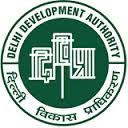                    DELHI DEVELOPMENT AUTHORITY                                RECRUITMENT CELL          VIKAS SADAN, INA COLONY, NEW DELHI-110023                  BEWARE          CAUTION AGAINST FRAUDULENT JOB OFFERSIt has come to the notice of the Delhi Development Authority that some unscrupulous elements are issuing forged & fabricated appointment letters for various posts in DDA. Public in general is hereby warned not to fall in the trap of such persons, who offer fake appointments in DDA.  DDA follows a laid down procedure for recruitment of candidates by conducting Computer Based Examination.Recruitments in DDA are made purely on merits of candidates. The vacancies are publicized in newspapers and also uploaded on DDA’s website link http://dda.org.in/ddanew/jobs.aspx# for the purpose.DDA never appoint any agent(s) or Coaching Centre(s) for action on its behalf. Believe only in official website and advertisement in Newspapers.Candidates found indulging in unfair means will be disqualified and shall be liable to legal action against them.Lodging a complaint in the nearest Police Station.          Inform DDA confidentially on the Email: commrpers@dda.org.in Identity of candidate(s) will be kept secret.                REMEMBER     ONLY MERIT CAN FETCH YOU A DDA JOBCommissioner (Personnel)